2011 Daffodil QueenOpen to All Girls 14 – 18 Residing in Jo Daviess County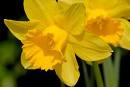 This year the Elizabeth Chamber of Commerce and the Planetary Studies Foundation are sponsoring a contest to celebrate Spring and crown a new Daffodil Queen for 2011. This contest is open to girls 14 to 18 years old  who are residents of Jo Daviess County. The event will take place on Saturday, May 7th at 9:00 a.m. during the village of Elizabeth’s “Spring Fling Weekend.”These young ladies will be judged on a  500 word essay themed “What I Would Like to do for My Community and How I Would Go About It.” This essay will emphasize ways these young ladies are active in their community, what improvements they would make in their own community and how to go about doing so. Contestants will be judged on a variety of different areas including, special talents, community service, poise and articulation. The Planetary Studies Foundation will provide a $500.00 EE savings bond for the First Place winner, a $300.00 EE savings bond for the Second Place winner and a $100.00 EE savings bond for the Third Place winner. Additional information will follow as the program organizers finalize the details. Applications may be obtained by writing Diane Sipiera at dsipiera@planets.org or may be picked up at the Apple River Fort or Tucci’s Restaurant in Elizabeth, Illinois. All applications and essays must be sent to Diane Sipiera, Planetary Studies Foundation, 408 E. Sycamore, Elizabeth, Illinois 61028, by April 23rd. Contestants will receive their information packet describing the details of the event shortly thereafter. The Daffodil Queen and her court will be crowned on the afternoon of May 7th.   ApplicationName: ________________________                               Date:  ___________________Address:  _________________________________   City & State:  _______________Home#:  _________________ Cell#:______________   School:  __________________Email:___________________ Birth Date:  _____________________  Age: ________Parent’s or Guardian’s Name:  ___________________________________________Parent’s or Guardian’s Phone Number:  ___________________________________ Applicant’s Signature:  _________________________________________________Parent or Guardian Signature:  __________________________________________Community Service:  ___________________________________________________Name & Phone Number for reference for Community Service _____________